AGENDA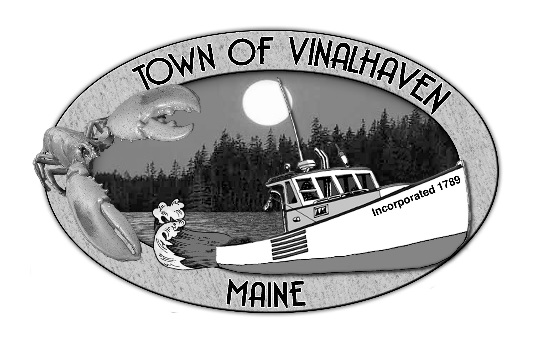 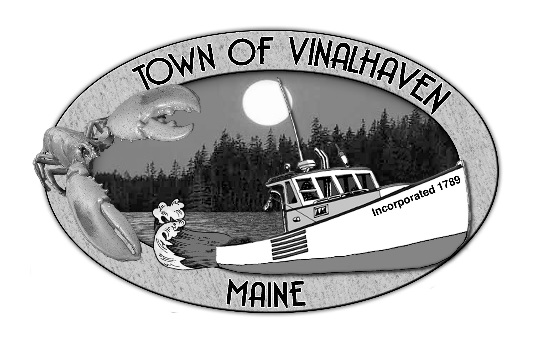 Tuesday, February 12th, 2019TOWN OFFICERoll Call Executive Session pursuant to 1 M.R.S.A. § 405(6)(A) to discuss a Personnel MatterMinutes – Approve the minutes from the January 22nd, 2019 Meeting Approve and Sign Treasurer’s Warrants # 33Approve Agenda 
Communications MeDOT Speakers from the Floor Committee and Department Reports/AppointmentsApprove & Appropriate DonationsAmbulance ReportsRoad CommissionerKnox County Sheriff’s Report Old BusinessLane’s Island Bridge – Guardrails and GroutNew Business Sewer Infrastructure GrantSurplus EquipmentReport of Town Manager Report of MembersAdjourn 